Федеральный исследовательский центр Всероссийский институт генетических ресурсов растений им. Н. И. Вавилова (ВИР)иВавиловское общество генетиков и селекционеров (ВОГиС)On-line конференция «Генетические ресурсы и генетические технологии для развития северных территорий»21-22 декабря 2021 г.ВТОРОЕ ИНФОРМАЦИОННОЕ ПИСЬМОФедеральный исследовательский центр Всероссийский институт генетических ресурсов растений им. Н.И. Вавилова (ВИР) совместно c Вавиловским обществом генетиков и селекционеров (ВОГиС) организует конференцию «Генетические ресурсы и генетические технологии для развития северных территорий», которая будет проходить на площадке ВИР 21-22 декабря 2021 года в онлайн-режиме (далее – Мероприятие/Конференция). Генетические, геномные и омиксные исследования с использованием ценных генетических ресурсов растений, животных и микроорганизмов, а также биоматериалов человека, в том числе мобилизованных в биоресурсные ex situ коллекции из регионов, отличающихся экстремальными природно-климатическими условиями, – основа для получения знаний, создания комплекса инструментов и разработок, способствующих социально-экономическому развитию и обеспечению безопасности в Арктике, решению вопросов здоровьесбережения, повышения качества жизни населения и частичного самообеспечения продовольствием регионов Севера и Арктики.Развитие данного направления имеет важное значение для реализации государственной научно-технической политики в Российской Федерации с учетом Указа Президента РФ «О Стратегии развития Арктической зоны Российской Федерации и обеспечения национальной безопасности на период до 2035 года». Задача Конференции – собрать на одной площадке не только генетиков, ресурсоведов и биотехнологов, но и специалистов из смежных разделов биологии, а также из других наук, для обмена опытом, консолидации усилий и выработки междисциплинарных подходов, которые повысят востребованность биоресурсных коллекций и вклад технологических решений следующего поколения в развитие северных регионов.Направления работы Конференции:Эффективное развитие северного земледелия: генетические ресурсы сельскохозяйственных растений и микроорганизмов, генетические технологии и междисциплинарные исследования.Сельскохозяйственные животные, морские млекопитающие и промысловые рыбы в условиях Крайнего севера: сохранение и изучение генетических ресурсов, селекция, междисциплинарные исследования.Здоровье и долголетие населения северных территорий: генетические и междисциплинарные исследования (в том числе на модельных организмах).Пленарные докладчики:Абакумов Евгений Васильевич, д.б.н., профессор (СПбГУ).Голохваст Кирилл Сергеевич, д.б.н., профессор РАН, член-корреспондент РАО (СФНЦА РАН). Ларкин Денис Михайлович, к.б.н. (ИЦиГ СО РАН; Королевский ветеринарный колледж Университета Лондона).Москалев Алексей Александрович, д.б.н., член-корреспондент РАН (Институт биологии Коми НЦ УрО РАН).  Степанов Вадим Анатольевич, д.б.н., член-корреспондент РАН (Томский НИМЦ). Хлесткина Елена Константиновна, д.б.н., профессор РАН (ВИР имени Н.И. Вавилова). Программный комитет:Хлесткина Елена Константиновна, доктор биологических наук, профессор РАН, директор ВИР имени Н.И. Вавилова, член Научного совета РАН по изучению Арктики и Антарктики (Председатель Конференции).Тихонович Игорь Анатольевич, академик РАН, доктор биологических наук, профессор, научный руководитель ВНИИСХМ, декан Биологического факультета СПбГУ, Президент ВОГиС.Кочетов Алексей Владимирович, член-корреспондент РАН, доктор биологических наук, директор ФИЦ ИЦиГ СО РАН.Степанов Вадим Анатольевич, член-корреспондент РАН, доктор биологических наук, директор Томского НИМЦ.Организационный комитет:Заварзин Алексей Алексеевич, к.б.н., заместитель директора ВИР (Ученый секретарь конференции).Чернышева Оксана Александровна, советник директора ВИР.Панков Александр Александрович, начальник отдела ИТ ВИР.Иванова Татьяна Викторовна, ведущий специалист Управления организации проектов ВИР.Трофимова Вероника Юрьевна, специалист Управления организации проектов ВИР.Контакты:e-mail: arktika@vir.nw.ruWeb-сайт http://www.vir.nw.ru/blog/2021/10/29/arktika2021/Важные даты:Окончание подачи заявок на выступление с докладами и тезисов – 3 декабря 2021 г.Окончание подачи заявок слушателей (участие без докладов) – 12 декабря 2021 г.Форма заявки на устный доклад (заполненную форму направить до 03.12.2021 на arktika@vir.nw.ru):Фамилия________________________________________Имя____________________________________________Отчество________________________________________Ученая степень___________________________________Должность_______________________________________Место работы____________________________________Направление (выбрать 1, 2 или 3) ____________________Тема доклада_____________________________________Контактный e-mail_________________________________Образец оформления тезиса докладаСкачать образец(обязательно с иллюстрацией; направить в формате .docx до 03.12.2021 на arktika@vir.nw.ru)Форма заявки слушателя (заполненную форму направить до 12.12.2021 на arktika@vir.nw.ru):Фамилия________________________________________Имя____________________________________________Отчество________________________________________Ученая степень___________________________________Должность_______________________________________Место работы____________________________________Контактный e-mail_________________________________Организационный взнос не взимается.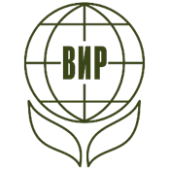 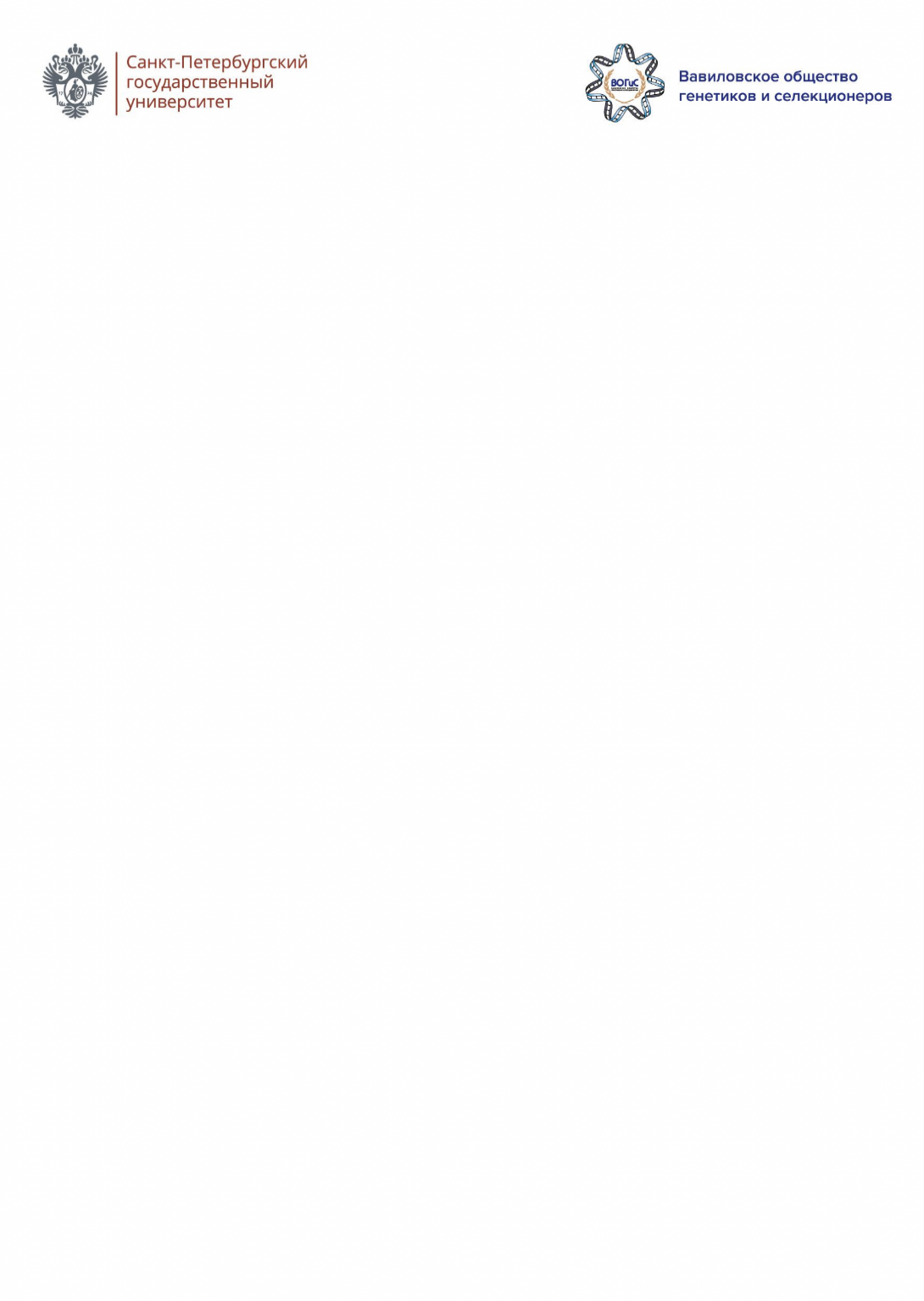 